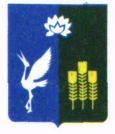 МУНИЦИПАЛЬНЫЙ КОМИТЕТЧкаловского сельского поселенияСпасского муниципального районаРЕШЕНИЕ «01» октября 2020 года 	   		с. Чкаловское				№ 3«Об избрании заместителя председателя муниципального комитета Чкаловского сельского поселения»В соответствии со статьей 35 Федерального закона от                    № 131-ФЗ «Об общих принципах организации местного самоуправления в Российской Федерации», руководствуясь статьями 27, 28 Устава Чкаловского сельского поселения, статьей 3 Регламента муниципального комитета Чкаловского сельского поселения, муниципальный комитет Чкаловского сельского поселения:РЕШИЛ:1. Избрать заместителем председателя муниципального комитета Чкаловского сельского поселения  Карева Николая Андреевича,  депутата муниципального комитета Чкаловского сельского поселения.2. Опубликовать настоящее решение в средствах массовой информации Чкаловского сельского поселения.3. Настоящее решение вступает в силу с момента его подписания.Председатель муниципального комитета	Чкаловского сельского поселения 			__________________ Ухань О.А. 